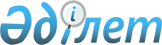 О внесении изменений в решение районного маслихата от 21 декабря 2017 года № 175 "Об утверждении бюджета Акжарского сельского округа на 2018-2020 годы"
					
			С истёкшим сроком
			
			
		
					Решение Хромтауского районного маслихата Актюбинской области от 2 апреля 2018 года № 204. Зарегистрировано Управлением юстиции Хромтауского района Актюбинской области 10 апреля 2018 года № 3-12-168. Прекращено действие в связи с истечением срока
      В соответствии со статьей 6 Закона Республики Казахстан от 23 января 2001 года "О местном государственном управлении и самоуправлении в Республике Казахстан" и статьей 109-1 Бюджетного Кодекса Республики Казахстан от 4 декабря 2008 года, Хромтауский районный маслихат РЕШИЛ:
      1. Внести в решение районного маслихата от 21 декабря 2017 года № 175 "Об утверждении бюджета Акжарского сельского округа на 2018-2020 годы" (зарегистрированное в реестре государственной регистрации нормативных правовых актов № 5809, опубликованное 18 января 2018 года в районной газете "Хромтау") следующие изменения:
      в пункте 1:
      в подпункте 1): 
      доходы - цифры "43 731" заменить цифрами "45 231";
      в том числе:
      поступления трансфертов - цифры "41 531" заменить цифрами "43 031";
      в подпункте 2):
      затраты - цифры "43 731" заменить цифрами "45 231".
      2. Приложение 1 к указанному решению изложить в новой редакции согласно приложению к настоящему решению.
      3. Государственному учреждению "Аппарат Хромтауского районного маслихата" в установленном законодательством порядке обеспечить:
      1) государственную регистрацию настоящего решения в Управлении юстиции Хромтауского района;
      2) направление настоящего решения на официальное опубликование в периодических печатных изданиях и Эталонном контрольном банке нормативных правовых актов Республики Казахстан;
      3) размещение настоящего решения на интернет-ресурсе Хромтауского районного маслихата.
      4. Настоящее решение вводится в действие с 1 января 2018 года. Бюджет Акжарского сельского округа на 2018 год 
					© 2012. РГП на ПХВ «Институт законодательства и правовой информации Республики Казахстан» Министерства юстиции Республики Казахстан
				
      Председатель сессии Хромтауского районного маслихата
Е. Юшкевич
Секретарь Хромтауского районного маслихата
Д. Мулдашев
Приложение
к решению районного маслихата
от 2 апреля 2018 года № 204
Приложение № 1
к решению районного маслихата
от 21 декабря 2017 года № 175
категория
категория
категория
категория
сумма (тысяч тенге)
группа
группа
группа
сумма (тысяч тенге)
подгруппа
подгруппа
сумма (тысяч тенге)
наименование
сумма (тысяч тенге)
1. Доходы
45 231
1
Налоговые поступления
2 200
01
Подоходный налог
1 020
2
Индивидуальный подоходный налог
1 020
03
Социальный налог
0
1
Социальный налог
0
04
Налоги на собственность
1 180
1
Налоги на имущество
80
3
Земельный налог
300
4
Налог на транспортные средства
800
5
Единый земельный налог
0
05
Внутренние налоги на товары, работы и услуги
0
2
Акцизы
0
3
Поступления за использование природных и других ресурсов
0
4
Сборы за ведение предпринимательской и профессиональной деятельности
0
5
Налог на игорный бизнес
0
08
Обязательные платежи, взимаемые за совершение юридически значимых действий и (или) выдачу документов уполномоченными на то государственными органами или должностными лицами
0
1
Государственная пошлина
0
2
Неналоговые поступления
0
01
Доходы от государственной собственности
0
5
Доходы от аренды имущества, находящегося в государственной собственности
0
04
Штрафы, пени, санкции, взыскания, налагаемые государственными учреждениями, финансируемыми из государственного бюджета, а также содержащимися и финансируемыми из бюджета (сметы расходов) Национального Банка Республики Казахстан 
0
1
Штрафы, пени, санкции, взыскания, налагаемые государственными учреждениями, финансируемыми из государственного бюджета, а также содержащимися и финансируемыми из бюджета (сметы расходов) Национального Банка Республики Казахстан, за исключением поступлений от организаций нефтяного сектора 
0
06
Прочие неналоговые поступления
0
1
Прочие неналоговые поступления
0
3
Поступления от продажи основного капитала
0
4
Поступления трансфертов
43 031
02
Трансферты из вышестоящих органов государственного управления
43 031
1
Целевые текущие трансферты
1 500
2
Целевые трансферты на развитие
0
3
Субвенции
41 531
функциональная группа
функциональная группа
функциональная группа
функциональная группа
функциональная группа
сумма (тысяч тенге)
функциональная подгруппа
функциональная подгруппа
функциональная подгруппа
функциональная подгруппа
сумма (тысяч тенге)
администратор бюджетных программ
администратор бюджетных программ
администратор бюджетных программ
сумма (тысяч тенге)
программа
программа
сумма (тысяч тенге)
наименование
сумма (тысяч тенге)
ІІ. Затраты
45 231
01
Государственные услуги общего характера
18 377
1
Представительные, исполнительные и другие органы, выполняющие общие функции государственного управления
18 377
124
Аппарат акима города районного значения, села, поселка, сельского округа
18 377
001
Услуги по обеспечению деятельности акима района в городе, города районного значения, поселка, села, сельского округа
18 377
022
Капитальные расходы государственного органа
0
04
Образование
18 377
1
Дошкольное воспитание и обучение
18 377
124
Аппарат акима города районного значения, села, поселка, сельского округа
18 377
004
Дошкольное воспитание и обучение и организация медицинского обслуживания в организациях дошкольного воспитания и обучения
18 377
06
Социальная помощь и социальное обеспечение
958
2
Социальное помощь
958
124
Аппарат акима города районного значения, села, поселка, сельского округа
958
003
Оказание социальной помощи нуждающимся гражданам на дому
958
07
Жилищно-коммунальное хозяйство
3 527
3
Благоустройство населенных пунктов
3 527
124
Аппарат акима района в городе, города районного значения, поселка, села, сельского округа
3 527
008
Освещение улиц в населенных пунктах
1 500
009
Обеспечение санитарии населенных пунктов
2 027
011
Благоустройство и озеленение населенных пунктов
0
12
Транспорт и коммуникации
1 500
1
Автомобильный транспорт
1 500
124
Аппарат акима города районного значения, села, поселка, сельского округа
1 500
013
Обеспечение функционирования автомобильных дорог в городах районного значения, селах, поселках, сельских округах
0
045
Капитальный и средний ремонт автомобильных дорог в городах районного значения, селах, поселках, сельских округах
1 500
13
Прочие
2 492
9
Прочие
2 492
124
Аппарат акима города районного значения, села, поселка, сельского округа
2 492
040
Реализация мероприятий для решения вопросов обустройства населенных пунктов в реализацию мер по содействию экономическому развитию регионов в рамках Программы развития регионов до 2020 года
2 492
15
Трансферты
0
1
Трансферты
0
124
Аппарат акима города районного значения, села, поселка, сельского округа
0
V. Дефицит (профицит) бюджета
0
VI. Финансирование дефицита (использование профицита) бюджета
0